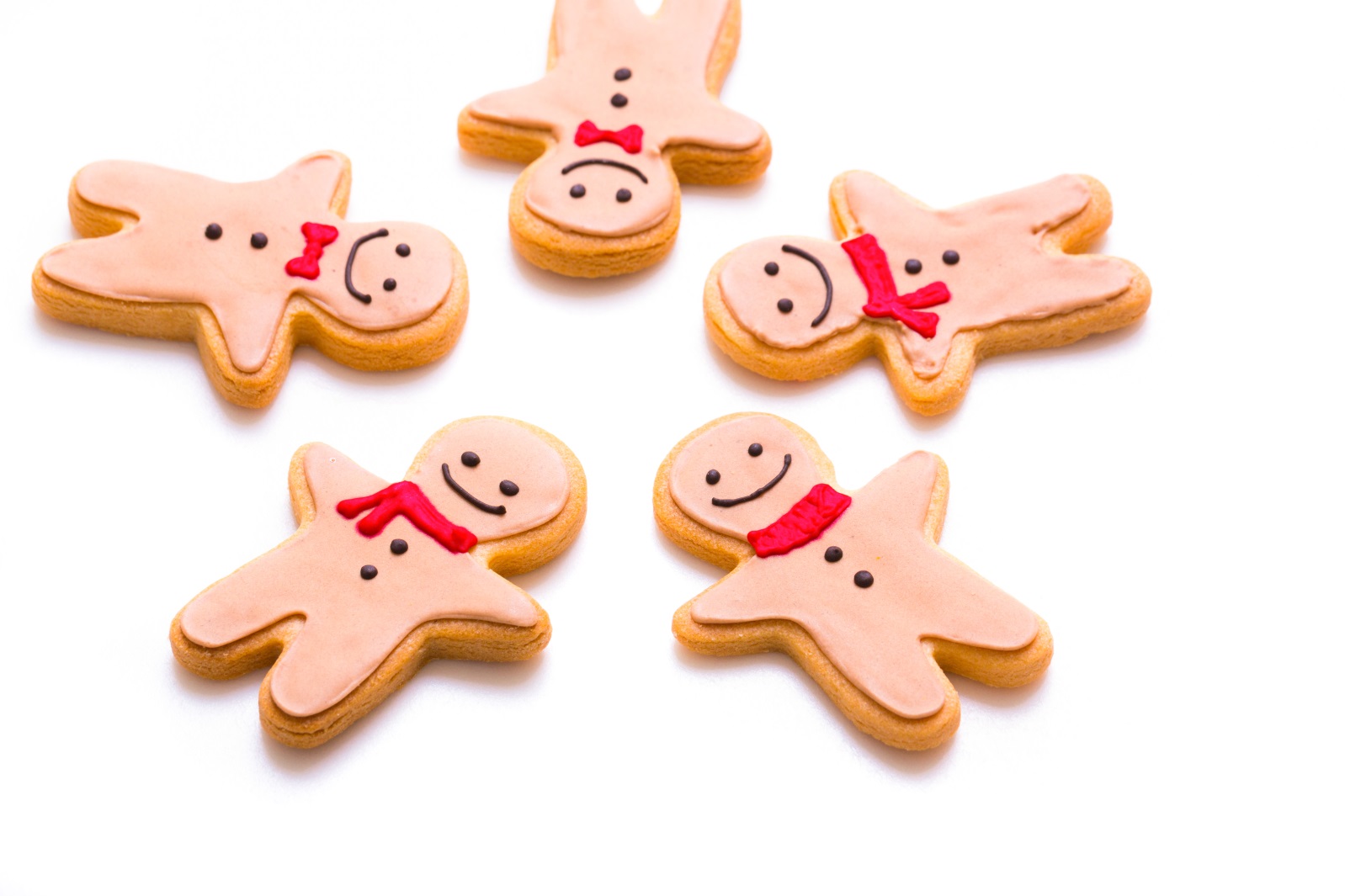 「リトル・チカ保護者会」ワンちゃんと飼い主さんがペアになって楽しめるゲームをしたり、ワンちゃんとオヤツを食べたり、飼い主さん同士で交流をしたり…ワンちゃんと一緒に参加できるイベントです！
日時：1月27日(土)17時30分頃～（予定）参加費：1組1000円　※ワンちゃん一頭、飼い主さんお一人飼い主さん、ワンちゃんそれぞれおひとり増えるごとにプラス500円
お申込みや不明なことはお電話またはメールにて！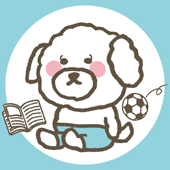 店頭でも受け付けております♪℡：０４２－２８７－２８６６
メール：laj@love-animal.jp調布市多摩川４－２－１　犬の保育園リトル・チカ